Agenda Zondag 16 mei, 10.00 uur dhr. H.H. Veld, Haren DuitslandHoe vind je Kerkomroep? Ga naar www.kerkomroep.nl, vul in: Noorderkerk Nieuw-Amsterdam – daarna 'enter', klik daarna op Nieuw-Amsterdam Drenthe, klik vervolgens op de datum  Wilt u ook een gift overmaken om het gemis van collecte opbrengsten te compenseren dan kan dat naar Bankrekeningnr. NL11RABO0344402916 t.n.v. Noorderkerk Nieuw-Amsterdam/Veenoordof naar Bankrekeningnr. NL65INGB0000807248 t.n.v. Diaconie Noorderkerk.Ook de activiteitencommissie zal het zeer op prijs stellen NL91RABO0152244476 t.n.v. ActiviteitencommissieDank u welMededelingen voor de nieuwsbrief s.v.p. uiterlijk woensdag voor 18.00uur doorgeven aan: nieuwsbrief@noorderkerk.info			Nieuwsbrief  Noorderkerk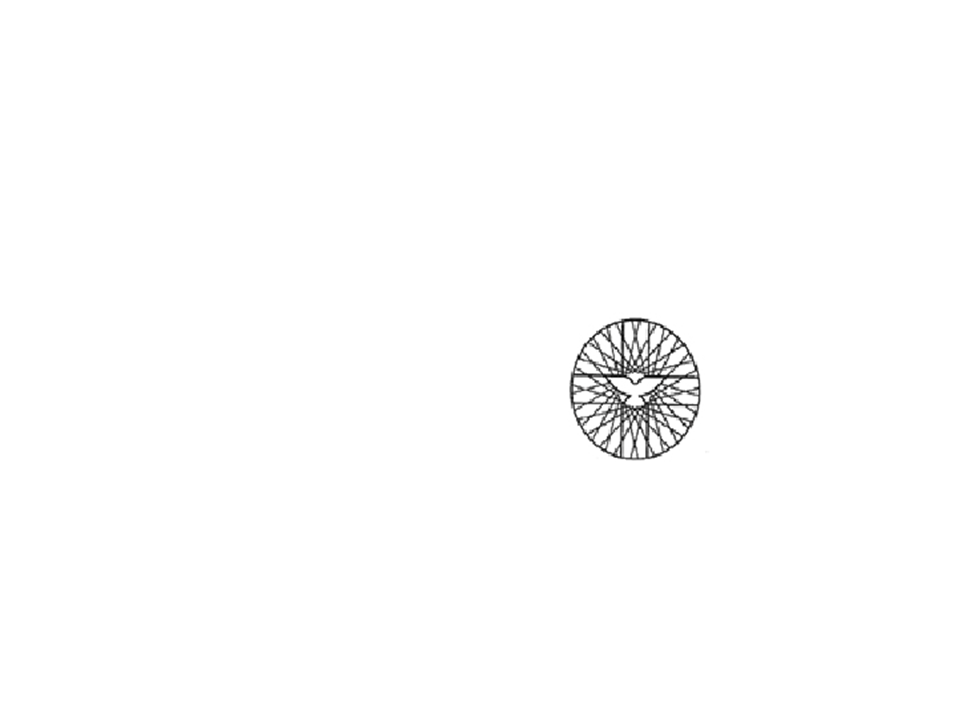 Zondag 9 mei 2021		            De dienst is online te bekijkenVoorganger: dhr. H.H. Veld, Haren (Duitsland)Ouderling: dhr. Piet HomanOrganist: mw. Joke BarteldsKoster: Peter VermaasVerhaal: Alexandra MensingBeamer: Marcel HaanVideo: Jan MennikCamera: René ZiengsBloemendienst: Mini SetzWelkom en afkondigingenIntochtslied Psalm 62: 1 en 5 (Mijn ziel is stil tot God)Welkom, Stilte, Votum en GroetLied 213: 1-3 (Morgenglans der eeuwigheid)GebedSchriftlezing Timoteus 2: 1-6Lied 75: 1 en 7 (U alleen, U loven wij)Verhaal voor de kinderenGebedSchriftlezing Johannes 16: 16-24Lied 906: 1, 2 en 8 (God is tegenwoordig)PredikingLied 834: 1 en 3 (Vernieuw Gij mij, o eeuwig licht)Gebeden, afgesloten met Onze VaderSlotlied 416: 1 en 2 (Ga met God)Wegzending en Zegen – Amenlied 415: 3Beste gemeenteleden,Maandag 10 mei is er weer een spreekuur. Mocht u langs willen komen voor een gesprek, een gebed of iets anders: welkom tussen 14.00 en 16.00 uur.Ik wens u een gezegende zondag en een goede week.Ds. Elly v.d. MeulenBloemen: Deze zondag gaat er namens onze gemeente een bos bloemen naar een gemeentelid en worden gebracht door Mini SetzAfgelopen zondag zijn de bloemen met een groet van de gemeente gebracht bij mw. B. Aardema-HendriksLaten we in gebed en daad (waar mogelijk) met elkaar meeleven. Zieken:Tijdelijk opgenomen voor revalidatie, mw. H. Compagne-Heerspink.in Weydestein. Adres: Dr. G.H. Amshoffweg 4, 7909 AA Hoogeveen, afd. GRZ 5.Tijdelijk opgenomen in Oldersheem, mw. A. Boels-de Groot, Karel Palmstraat 125, 7833 GV Nieuw-AmsterdamKerken met Vaart: op weg naar Pinksteren Tot Pinksteren is er iedere woensdagavond weer een online-dienst van Kerken met Vaart.In iedere dienst is steeds een buiten opgenomen filmpje te zien. Iedere dienst zal uitgezonden worden vanuit het Kruispunt te Erica, te vinden via www.kerkdienstgemist.nl -> Erica -> Het Kruispunt op de woensdagavond om 19.30 uur. Uiteraard zijn ze ook later terug te kijken.De volgende data ’s zijn: 12 mei: Storm, 19 mei: Taal.